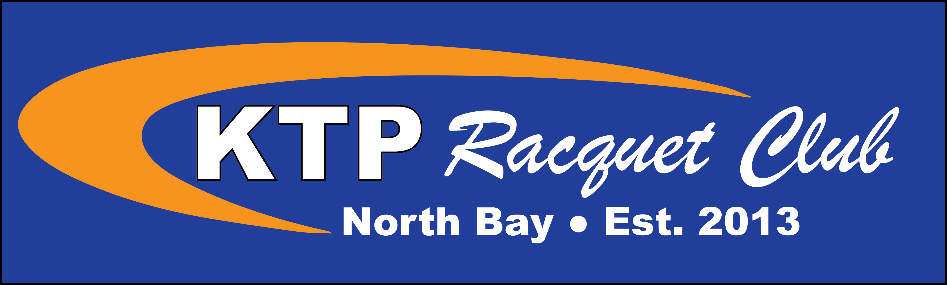 Junior Badminton Tournament RegulationsAge GroupsAthlete eligibility for this year’s tournament is as follows:U13: born in 2010 or laterU15: born in 2008 or laterU17: born in 2006 or laterU19: born in 2003 or laterCompetition Format & DrawsEach draw will run on a Main Round and Consolation Round format. However, events with 3-5 participants will run on a single-pool round-robin with no playoff. Events with 6-7 participants will run on a two-pool round-robin with playoffs.Athletes are entitled to a 15-minute interval between matches.All draws will be seeded based on a combination of BON ranking, as well as past local results to the best of our knowledge.All draws will be made using separation of clubs in each draws, meaning that we will make a draw that minimizes the potential for athletes from the same club to play each other early in the draw.Athletes are permitted a 60-second interval at 11, as well as a 120-second interval between games.CapacityThe total capacity for this tournament is 100 participants across all age groups and events. Register early to save your spot!Partner RequestsWe will pair athletes seeking a partner for doubles and/or mixed as best as we can on a first-come, first-serve basis.ScoringAll matches will be best two of three games to 21 with rally point scoring extending to 30 points.CoachingOnly people designated as coaches to the tournament organizer may be permitted to enter the court during coaching intervals, and actively coach.Athletes may also be coaches, however the head coach for the club must confirm which athletes are permitted to coach to the tournament organizer.Active coaching is permitted.EyewearProtective eyewear is required at all times for all doubles and mixed doubles events.